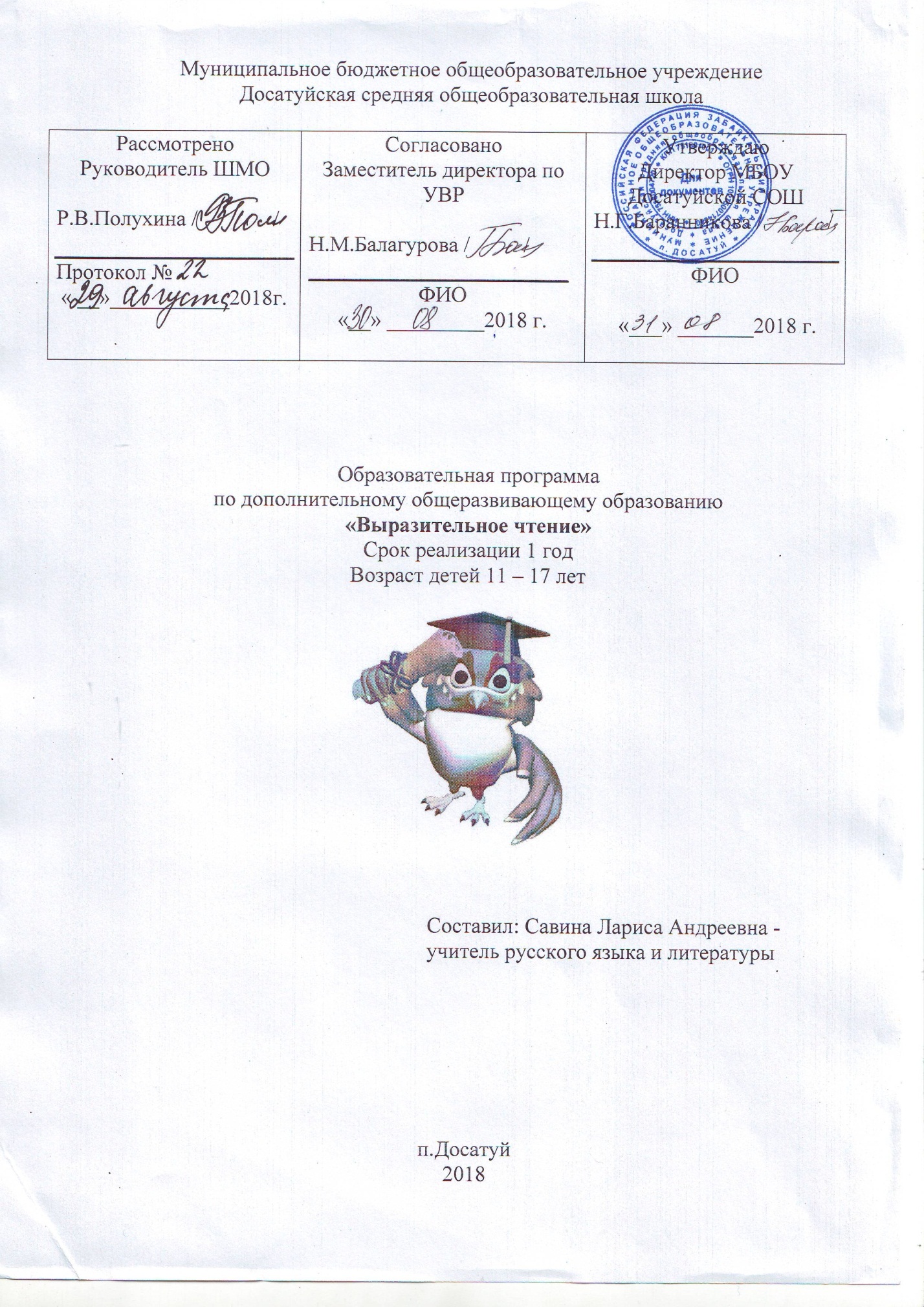 Пояснительная запискаРабочая программа разработана в соответствии с Федеральным Законом Российской Федерации от 29.12.2012 г. № 273 «Об образовании в Российской Федерации»; в целях реализации ФГОС ООО (утв. приказом МОиН РФ от 17 декабря 2010 г. № 1897)  и ФГОС СОО (утв. приказом МОиН РФ от 7 июня 2012 г. № 24480); с учетом положений Приказа Минобрнауки России от 30.08.2013 № 1015 «Об утверждении Порядка организации и осуществления образовательной деятельности по основным общеобразовательным программам — программам начального общего, основного общего и среднего общего образования», в соответствии с локальными актами школы, регламентирующими внеурочную деятельность. Концепция модернизации российского образования подчеркивает необходимость ориентации образования не только на усвоение обучающимися определённой суммы знаний, но и на развитие их личности, познавательных способностей. Огромно и познавательное значение литературы в школе.Кружковая работа по литературе способствует развитию интереса к предмету, творческих способностей, повышению качества подготовки учащихся. Но умение читать не приходит само собой. Его надо развивать умело и последовательно.Выразительное чтение является исполнительским искусством, задача которого – превратить слово написанное в слово звучащее. Выразительное чтение предполагает соавторство писателя, поэта и чтеца. Работа в кружке позволяет показать учащимся, как увлекателен, разнообразен, неисчерпаем мир слова.Программа рассчитана на 34 часа (1 час в неделю) развития речи учащихся средних и старших классов. Занятия включают теоретическую часть, предусматривающую усвоение детьми необходимых знаний, и практическую часть, предполагающую работу над отдельными произведениями.Цель:Обучение учащихся культурной, выразительной речи, позволяющейсвободно передавать мысли и чувства.Задачи:-добиваться интонационной выразительности устного высказывания;-чётко артикулировать все звуки, произносить слова внятно, в соответствии с орфоэпическими нормами-читать наизусть стихотворные и прозаические произведения;-развивать эмоциональную сферу учащихся, воспитывать их эстетический вкус, интерес к отечественной литературе;-формировать познавательные интересы школьников.Приёмы и методы обучения.Для достижения поставленных целей и задач используются различные формы и методы, которые способствуют наиболее эффективному усвоению материала.Знакомство школьников с выразительной речью начинается с рассмотрения речевого аппарата и работы с ним. Этот этап включает в себя артикуляционную и дыхательную гимнастику, работу над техникой речи (дикцией, орфоэпией, голосом).Следующим этапом работы является логический анализ текста и расстановка логических ударений.Одновременно делаются упражнения по отработке правильной интонации.Учащиеся знакомятся со сценической грамотой, с основами искусства актёра (темы «Исполнительские задачи», «Словесное действие и подтекст»). Важным приёмом является личный пример учителя, речь которого должна быть ясной, чёткой и выразительной.Состав кружка. Кружок состоит из учащихся 5-10 классов. В кружке выразительного чтения сочетаются индивидуальные и коллективные формы работы.Личностные и метапредметные результаты согласуются с  целью и задачами. Результативность работы кружка.  Необходимое условие продуктивной, заинтересованной работы по выразительному чтению — выступления перед слушателями.Ребята должны принимать участие во всех школьных (конкурсы чтецов, концерты для учителей и родителей),  муниципальных и региональных мероприятиях творческого характера.Учебно-тематический план.Основное содержание тематического планаТематический планВо II четверти – подготовка к Концерту, посвящённому Дню Матери, к Новогодним праздникам.Во II и III четверти также идёт подготовка к всероссийскому конкурсу чтецов «Живая классика».В IV четверти – подготовка к празднованию Дня Победы.Информационно-методическое обеспечение1) Квятковский А. П. Школьный поэтический словарь. -  М.: Дрофа, 2000 2) Вартаньян Э. Рождение слова. -  М.: Детская литература, 1970 3) Югов А. Думы о Русском слове. -  М.: Библиотека любителям Российской словесности, 19754) Вартаньян Э. Путешествие в слово. - М.: Советская Россия, 1975 5) Фадеева Е. И. Лабиринты общения. Учебно-методическое пособие. - М., 2003 6) Кубасова О. В. Выразительное чтение.7) Ресурсы ИНТЕРНЕТА№Тема (блок)Кол – во часовВ том числеИспольз.ИКТТеорияПрактика1Введение112Техника речи514Презентация3Правила литературного произношения312Аудиозапись4Интонация6155Рассказывание615Аудиозапись6Мимика и жестикуляция413Просмотр фильмов7.Формы построения стихотворений448Средства выразительности523Всего часов341222№Тема (блок)Кол-во час.Форма занятияУчебный материал1Введение1)Цели и задачи кружка «Выразительное чтение»1Беседа (теория)Лекция учителя2Техника речи.2)Искусство дыхания1Беседа (теория)Стихи А. С. Пушкина3)Голос1ПрактическоеСтихи Н.А. Некрасова4)Дикция1ПрактическоеПословицы и поговорки. Скороговорки. Считалки5)Индивидуальная работа над дикцией учащихся1ПрактическоеСтихи о Родине6)Конкурс чтецов (любимые стихи)1Конкурс3Правила литературного произношения7)Теоретические сведения о логике чтения.1Беседа (теория)Лекция учителя8)Орфоэпическое произношение1ПрактическоеСтихи о родной природе9)Тренировочные упражнения1ПрактическоеСтихи А.Блока4Интонация.10)Темп. Ритм.1Беседа (теория)Стихи В. Маяковского11)Эмоционально-образная выразительность1ПрактическоеСтихи Сергея Есенина12)Сопереживание.1ПрактическоеСтихи патриотической тематики13)Паузы1ПрактическоеЛюбовная лирика С.Есенина, Н. А. Некрасова14) Чтение по ролям1ПрактическоеА.П. Чехов «Хамелеон»15)Конкурс стихов «Русские поэты о русской природе».1КонкурсСтихи С. Есенина,Ф. Тютчева, А. Фета и др.16)Выразительное чтение прозы1ПрактическоеСтихотворения в прозе И.С. Тургенева5Рассказывание17)Виды рассказывания1Беседа (теория)Лекция учителя18)Рассказ близкий к тексту1ПрактическоеРассказ А.П. Платонова «Юшка»19)Рассказ в сокращении1ПрактическоеИ.С.Тургенев «Бирюк»20)Рассказ с изменением лица рассказчика1ПрактическоеА.П. Платонов «Неизвестный цветок»21)Импровизированный рассказ1ПрактическоеА.П. Чехов «Хирургия»22)Рассказывание в детской аудитории1ПрактическоеА. Гончарова «История енотика Ени»6Мимика и жестикуляция23)Понятие о мимике и жесте1Беседа (теория)Лекция учителя24)Особенности чтения басни.1ПрактическоеБасни И. С. Крылова.25)Чтение оды1ПрактическоеОды  Державина, Ломоносова26)Баллады1ПрактическоеБаллады В. А. Жуковского7Формы построения стихотворений27)Что такое рифма. Белые стихи. Открытая и закрытая рифмы.1Беседа (теория)Лекция учителяА.Кольцов « Кольцо»28) Эхо рифма1ПрактическоеВ.С. Курочкин «Я не поэт…»29) Фигурные стихи1ПрактическоеСтихи В. Брюсова30)Конкурс чтецов1КонкурсПейзажная лирика8Средства выразительности31)Что такое метафора, олицетворение, аллегория1Беседа (теория)Лекция учителя32)Конкурс чтецов «Живая классика» 1ПрактическоеПроза33)Конкурс стихов о Забайкалье1КонкурсЛирика34)Подведение итогов работы.1№Наименование темуроковКолчасовОсновные понятия и термины1 четверть (8 часов)1.ВведениеЦели и задачи кружка «Выразительное чтение»12.Техника речи.2)Искусство дыхания3)Голос4)Дикция5)Индивидуальная работа над дикцией учащихся6)Конкурс чтецов (любимые стихи)11111Органы дыхания. Произвольное и непроизвольное дыханиеГолос. Адаптивность. Артикуляционные движения. Дикция3.Правила литературного произношения7)Теоретические сведения о логике чтения8)Орфоэпическое произношение11Логика чтения. Логические ударенияОрфоэпические нормы2 четверть( 7 часов)9)Тренировочные упражнения14.Интонация.10)Темп. Ритм.11)Эмоционально-образная выразительность12)Сопереживание.13)Паузы14) Чтение по ролям15)Конкурс стихов «Русские поэты о русской природе».111111Темп. Ритм. Паузы логические и ритмическиеЯркость речи, убедительностьСловесное действиеПсихологические, начальные, финальные, логические и фразеологические паузыСценическое искусство3 четверть (10 часов)16)Выразительное чтение прозы15.Рассказывание17)Виды рассказывания18)Рассказ близкий к тексту19)Рассказ в сокращении20)Рассказ с изменением лица рассказчика21)Импровизированный рассказ22)Рассказывание в детской аудитории1111116.Мимика и жестикуляция23)Понятие о мимике и жесте24)Особенности чтения басни.25)Чтение оды111Дополнительные средства выразительного чтенияЖанр басниЖанр оды4 четверть (9 часов)26)Баллады1Жанр баллады7.Формы построения стихотворений28)Что такое рифма29) Эхо рифма30) Фигурные стихи31)Конкурс чтецов1111Рифма открытая и закрытая. Белый стихЭхо рифмыФигурные стихи8.Средства выразительности32)Что такое метафора, олицетворение, аллегория33)Конкурс чтецов «Живая классика» 35)Подведение итогов работы.1111Изобразительно-выразительные средства языка